Supplemental data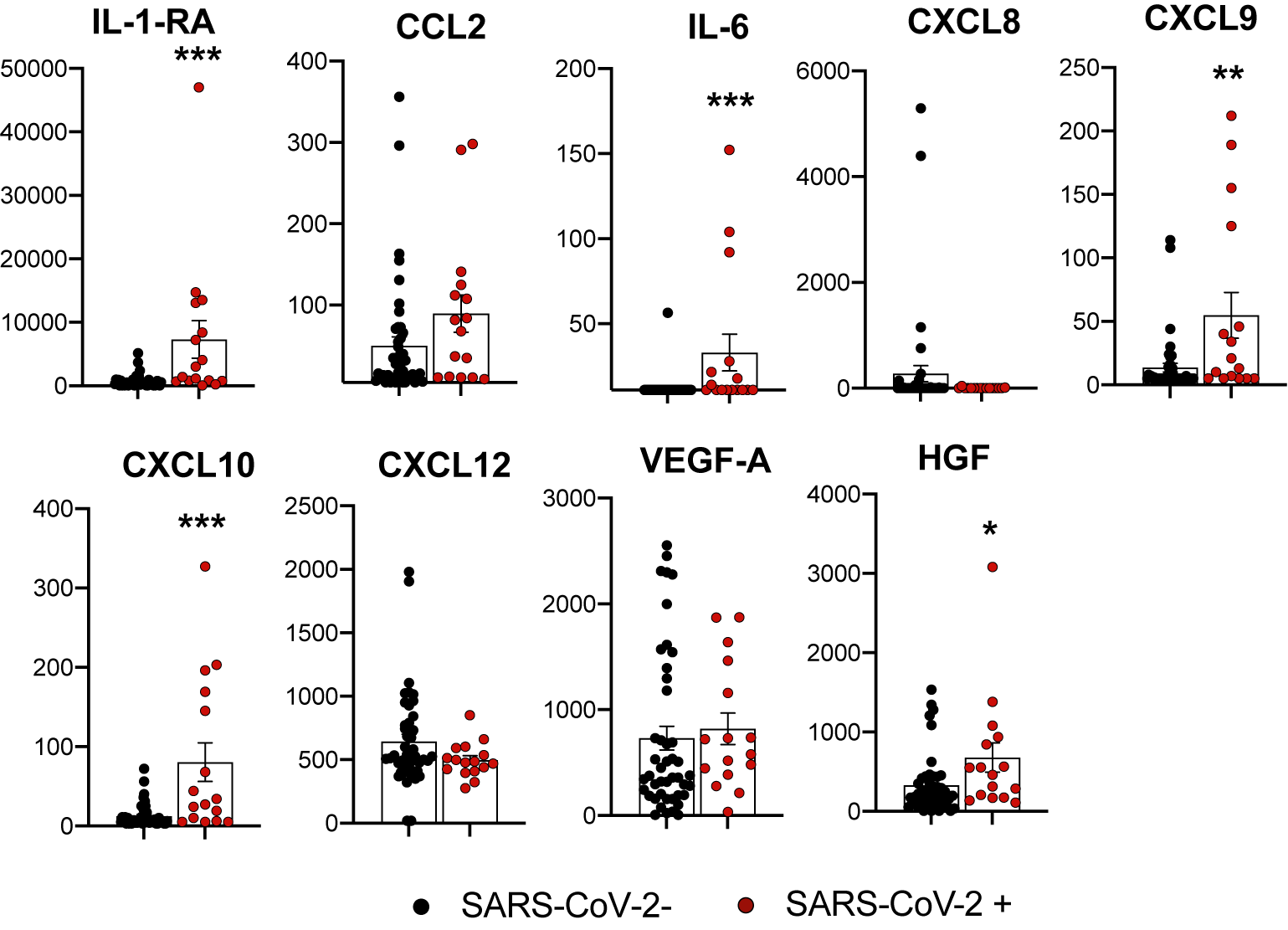 Fig. e1 – Peripheral cytokines/chemokines/growth factor in COVID-19 and controls patient. Bar plot representation (mean ± SEM) of IL-1RA, IL-6, CCL2, CXCL8, CXCL9, CXCL10, CXCL12, HGF and VEGF-A expression in the serum of patient with (red circles, n=16) or without (black dot, n=45, combination of MS, IND and NIND groups) SARS-CoV-2 infection. Statistical significance was calculated using Mann-Whitney test (p:* ≤ 0.05 *** ≤ 0.001, **** ≤ 0.001). 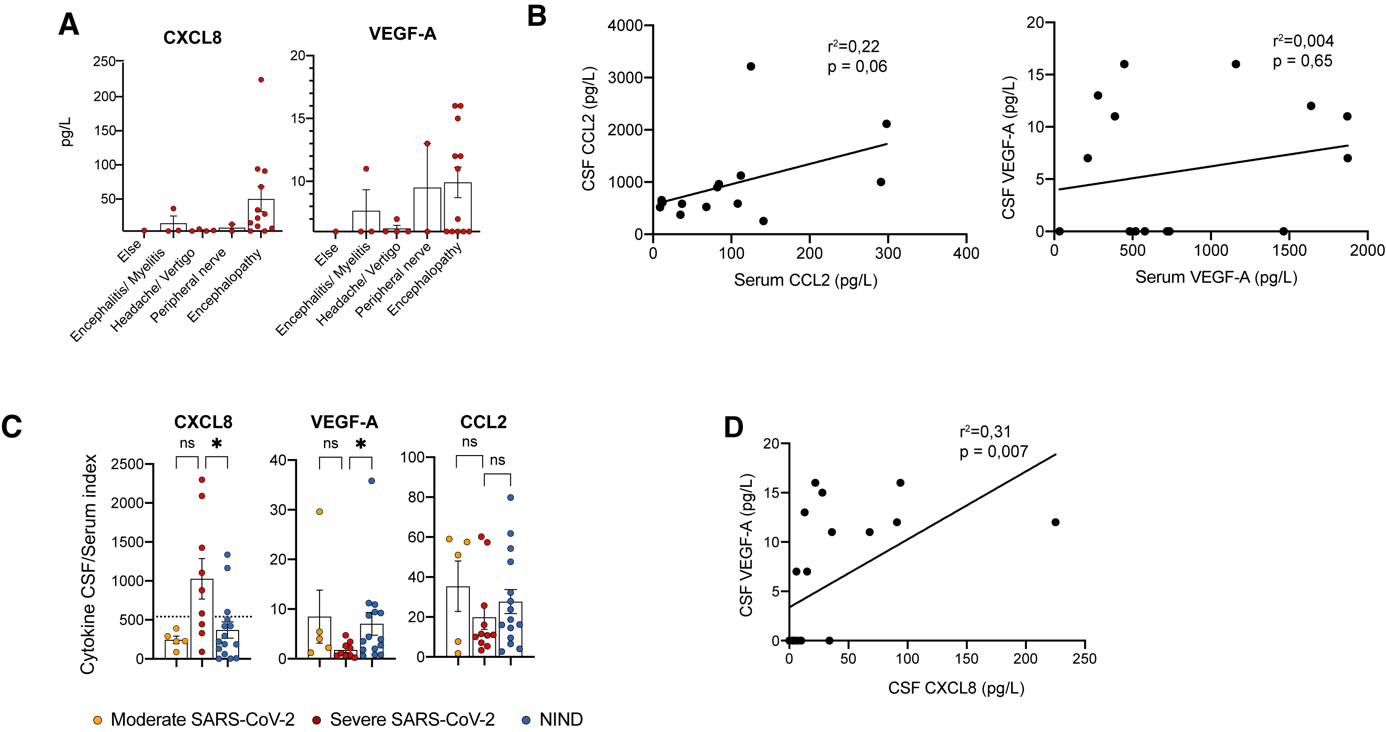 Fig. e2 – CXCL8, CCL2 and VEGF-A synthesis in the CSF. (A) CXCL8 and VEGF-A expression (mean ± SEM) according to neurological diagnosis associated to COVID-19.  (B) Linear regression of level of CCL2 (left panel) and VEGF-A (Right panel) in the CSF and the serum (n=16). (C) CSF/serum index for CXCL8, VEGF-A and CCL2 in moderate (yellow circle, n=5) and severe (red circles, n=11) SARS-CoV-2 patients compared to NIND (blue circles, n=15). Dotted line represent positivity threshold for CXCL8 determined by receiver operating curve  (D) Linear regression of level of VEGF-A in the CSF in function of CXCL8 expression in the CSF (n=22). Table. e1 – Detailed diagnosis of control study patients. CANOMAD : Chronic Ataxic Neuropathy Ophthalmoplegia IgM paraprotein Cold Agglutinins Disialosyl antibodiesMain Neurological diagnosisIND (n=21)NIND (n=19)HeadacheHaNDL syndrome (ansient headache and neurologic deficits with cerebrospinal fluid lymphocytosis) (1)Headache from undetermined cause (2)Migraine (1)Vascular/StrokeVasculitis of the CNS (1)Lacunar stroke (1)Ischemic stroke (1)Encephalitis/ MeningitisMeningoencephalitis of unknown origin (4)Bacterial meningoencephalitis (2)Tick borne meningoencephalitis (2)Lyme’s disease (1)HSV-1 meningoencephalitis (1)Neurosyphilis (2)Paraneoplastic cerebellar degeneration (1)Anti-NMDA limbic encephalitis (1)Autoimmune opsoclonus myoclonus (1)-Neuro-degenerative disease-Lewy body disease (1)Parkinsonian syndrome (2)Encephalopathy--Peripheral nerveGuillain Barré Syndrome (1)Inflammatory  mononeuritis multiplex  (1)CANOMAD syndrome (1)Radicular conflict (1)Post-radiation radiculopathy (1)Trigeminal hypoesthesia of unknown origin (1)Idiopathic peripheral facial paralysis (1)Epilepsy-Isolated epileptic seizure (1)ElseNeurosarcoidosis (1)Pseudotumor cerebri (1)Distal paraesthesia of unknown origin (1)Major depressive state (2)Resolved Vogt-Koyanagi Harada disease (1)Functional neurological symptoms (1)